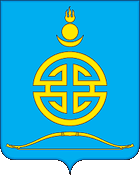 ДУМА ГОРОДСКОГО ОКРУГА «ПОСЕЛОК АГИНСКОЕ»РЕШЕНИЕот 06 октября 2022 года									     № 62п. АгинскоеОб утверждении Положения о порядке проведения общественных обсуждений по определению границ территорий, прилегающих к зданиям, строениям, сооружениям, помещениям, на которых не допускается розничная продажа алкогольной продукции и розничная продажа алкогольной продукции при оказании услуг общественного питания на территории городского округа «Поселок Агинское»В соответствии с пунктом 8 статьи 16 Федерального закона от 22 ноября 1995 года № 171-ФЗ «О государственном регулировании производства и оборота этилового спирта, алкогольной и спиртосодержащей продукции и об ограничении потребления (распития) алкогольной продукции», руководствуясь статьей 33 Федерального закона от 06 октября 2003 года № 131-ФЗ «Об общих принципах организации местного самоуправления в Российской Федерации», Постановлением Правительства Российской Федерации от 23 декабря 2020 года № 2220 «Об утверждении Правил определения органами местного самоуправления границ прилегающих территорий, на которых не допускается розничная продажа алкогольной продукции и розничная продажа алкогольной продукции при оказании услуг общественного питания» Дума городского округа «Поселок Агинское»РЕШИЛА:1. Утвердить Положение о порядке проведения общественных обсуждений по определению границ территорий, прилегающих к зданиям, строениям, сооружениям, помещениям, на которых не допускается розничная продажа алкогольной продукции и розничная продажа алкогольной продукции при оказании услуг общественного питания на территории городского округа «Поселок Агинское» согласно приложению.2. Настоящее решение вступает в силу на следующий день после дня его официального опубликования.И.о. Главы городского округа«Поселок Агинское»						         О.Ю. ДармажаповаПриложениек решению Думы городского округа «Поселок Агинское» от 06 октября 2022 года № 62Положениео порядке проведения общественных обсуждений по определению границ территорий, прилегающих к зданиям, строениям, сооружениям, помещениям, на которых не допускается розничная продажа алкогольной продукции и розничная продажа алкогольной продукции при оказании услуг общественного питания на территории городского округа «Поселок Агинское»Статья 1. Общие положения1. Настоящий Порядок разработан в целях реализации Федерального закона от 22 ноября 1995 года № 171-ФЗ «О государственном регулировании производства и оборота этилового спирта, алкогольной и спиртосодержащей продукции и об ограничении потребления (распития) алкогольной продукции» и регулирует отношения, связанные с формой, порядком и сроками общественного обсуждения по вопросу определения границ прилегающих территорий, на которых не допускается розничная продажа алкогольной продукции и розничная продажа алкогольной продукции при оказании услуг общественного питания (далее - общественные обсуждения).2. Организатором общественного обсуждения является администрация городского округа «Поселок Агинское» (далее - организатор общественного обсуждения).3. Участие в общественном обсуждении является добровольным и свободным.4. Целью общественного обсуждения является регулирование на территории городского округа «Поселок Агинское» (далее – городской округ) отношений, связанных с оборотом этилового спирта, алкогольной и спиртосодержащей продукции, и отношений, связанных с потреблением (распитием) алкогольной продукции, в части определения границ территорий, прилегающих:1) к зданиям, строениям, сооружениям, помещениям, находящимся во владении и (или) пользовании образовательных организаций (за исключением организаций дополнительного образования, организаций дополнительного профессионального образования);2) к зданиям, строениям, сооружениям, помещениям, находящимся во владении и (или) пользовании организаций, осуществляющих обучение несовершеннолетних;3) к зданиям, строениям, сооружениям, помещениям, находящимся во владении и (или) пользовании юридических лиц независимо от организационно-правовой формы и индивидуальных предпринимателей, осуществляющих в качестве основного (уставного) вида деятельности медицинскую деятельность или осуществляющих медицинскую деятельность наряду с основной (уставной) деятельностью на основании лицензии, выданной в порядке, установленном законодательством Российской Федерации, за исключением видов медицинской деятельности по перечню, утвержденному Правительством Российской Федерации;4) к спортивным сооружениям, которые являются объектами недвижимости и права на которые зарегистрированы в установленном порядке;5) на боевых позициях войск, полигонах, узлах связи, в расположении воинских частей, на специальных технологических комплексах, в зданиях и сооружениях, предназначенных для управления войсками, размещения и хранения военной техники, военного имущества и оборудования, испытания вооружения, а также в зданиях и сооружениях производственных и научно-исследовательских организаций Вооруженных Сил Российской Федерации, других войск, воинских формирований и органов, обеспечивающих оборону и безопасность Российской Федерации;6) на вокзалах, в аэропортах;7) в местах нахождения источников повышенной опасности, определяемых органами государственной власти Забайкальского края в порядке, установленном Правительством Российской Федерации.Статья 2. Формы общественного обсуждения1. Проведение общественного обсуждения осуществляется в отношении проекта решения городского округа, определяющего границы прилегающих территорий, на которых не допускается розничная продажа алкогольной продукции и розничная продажа алкогольной продукции при оказании услуг общественного питания (далее – проект решения).2. Проведение общественного обсуждения проекта решения осуществляется в форме публичных слушаний или путем размещения материалов на официальном сайте городского округа в информационно-телекоммуникационной сети «Интернет».3. Порядок проведения публичных слушаний устанавливается решением Думы городского округа в соответствии со статьей 28 Федерального закона от 06 октября 2003 года № 131- ФЗ «Об общих принципах организации местного самоуправления в Российской Федерации».Статья 3. Порядок проведения общественного обсуждения путем размещения материалов на официальном сайте в информационно-телекоммуникационной сети «Интернет»1. Общественное обсуждение проекта решения, проводится путем размещения материалов на официальном сайте городского округа в информационно-телекоммуникационной сети «Интернет» (http://www.go-aginskoe.ru).2. Предложения и замечания направляются в период проведения общественного обсуждения на электронную почту организатора общественного обсуждения (adm@go-aginskoe.ru) или по средствам почтовой связи по адресу: 687000, Забайкальский край, п. Агинское, ул. Ленина, 43.3. Общественное обсуждение проводится публично и открыто, с привлечением к участию в нем представителей различных профессиональных и социальных групп, в том числе лиц, права и законные интересы которых затрагивает или может затронуть проект решения.4. Участники общественного обсуждения вправе свободно выражать свое мнение и вносить предложения по вопросам, вынесенным на общественное обсуждение.5. За три рабочих дня до начала проведения общественного обсуждения, организатор общественного обсуждения обеспечивает размещение в информационных источниках, указанных в части 2 статьи 2 настоящего Положения, следующей информации:1) наименование проекта решения;2) сроки начала и окончания проведения общественного обсуждения по проекту решения, а также информацию о способах направления предложений и замечаний;3) юридический адрес и электронный адрес организатора общественного обсуждения, контактные телефоны лица, ответственного за приём предложений и замечаний;4) требования к оформлению участниками общественного обсуждения предложений и замечаний.6. При направлении предложений и замечаний к проекту решения указываются сведения об участнике общественного обсуждения:1) фамилия, имя, отчество (при наличии), контактные данные (для физического лица);2) полное наименование, фамилия, имя, отчество (при наличии) представителя, контактные данные (для юридического лица).7. Организатор общественного обсуждения обеспечивает всем участникам общественного обсуждения свободный доступ к имеющимся в его распоряжении материалам, касающимся вопроса определения границ прилегающих территорий, на которых не допускается розничная продажа алкогольной продукции.8. Продолжительность общественного обсуждения, составляет тридцать календарных дней со дня размещения проекта решения на официальном сайте городского округа в информационно-телекоммуникационной сети «Интернет».9. Предложения и замечания по вопросу определения границ прилегающих территорий, на которых не допускается розничная продажа алкогольной продукции, поступившие после срока окончания проведения общественного обсуждения, не учитываются.Статья 4. Определение результатов общественного обсуждения1. Предложения и замечания общественного обсуждения носят рекомендательный характер.2. По результатам проведения общественного обсуждения разработчик готовит протокол о результатах проведения общественного обсуждения.3. Протокол о результатах проведения общественного обсуждения размещается на официальном сайте городского округа в информационно-телекоммуникационной сети «Интернет» не позднее чем через десять рабочих дней после окончания срока проведения общественного обсуждения.